Parecer da Câmara:Na 57ª sessão de 27 de fevereiro de  Câmara acompanha o Parecer da Relatora que é FAVORÁVEL a realização do projeto.Cons. Laércio do Carmo RodriguesPresidenteI – Relatório Trata-se de projeto de extensão interdepartamental envolvendo os departamentos de Ciências da Educação, Ciências Sociais, e de Administração. Constam do processo o projeto com justificativa, objetivo, público alvo, calendário, ementas e bibliografias de cada oficina. Estão anexados os seguintes documentos: relato e parecer favorável do relator do Departamento de Ciências Sociais, aprovação por ad referendum do DCS, manifestação favorável do relator do Núcleo de Ciências Humanas e ata de aprovação do projeto no Conselho do referido núcleo.ANÁLISEO projeto denominado Reconstruindo Laços tem como objetivo a capacitação de profissionais que atuam no enfrentamento à violência sexual contra a criança e o adolescente, sob coordenação geral do Centro de Defesa da Criança e do Adolescente – Maria dos Anjos – CDCA e coordenação acadêmica das professoras Maria Berenice Alho da Costa Tourinho e Walterlina Brasil, do Grupo de Pesquisa  – GEPES.O projeto está devidamente instruído com justificativa, objetivo, metodologia e plano de cada oficina. Consta do processo a ressalva que o referido projeto não incidirá em ônus para a Instituição (UNIR).O curso de extensão se dará por meio de três oficinas de 20 horas ccada, oferecidas a 25 profissionais que atuam na rede de atendimento, prevenção, defesa e responsabilização da violência sexual conta a criaça e o adolescente. Segundo o projeto, esses profissionais receberão qualificação nas áreas de Metodologia de Planejamento, Monitoramento e Avaliação; Construção e Gestão de Indicadores de Desempenho; e Elaboração  e Gestão de Projetos. Segundo o calendário, as oficinas serão ministradas nos períodos de 08, 09 e 10 de abril de 2010; 29 e 30 de abril e 01 de maio de 2010; e 13 e 14 de maio de 2010.PARECERO projeto é de extrema relevância para o enfrentamento da violência sexual contra a criança e o adolescente. Desta forma, sou de parecer favorável à aprovação do mesmo.Ji-Paraná, 03 de novembro de 2010.Conselheira Aparecida Augusta da SilvaCPE/CONSEAConselho Superior AcadêmicoCONSEAConselho Superior AcadêmicoCONSEAProcesso: 23118.000889/2010-93Da Presidência dos Conselhos SuperioresHOMOLOGADO EM 23.03.2012Parecer: 1037/CPEDa Presidência dos Conselhos SuperioresHOMOLOGADO EM 23.03.2012Assunto: aprovação do curso de extensão para a Capacitaçao de profissionais que atuam no enfrentamento à violência sexual contra a criança e o adolescenteAssunto: aprovação do curso de extensão para a Capacitaçao de profissionais que atuam no enfrentamento à violência sexual contra a criança e o adolescenteAssunto: aprovação do curso de extensão para a Capacitaçao de profissionais que atuam no enfrentamento à violência sexual contra a criança e o adolescenteAssunto: aprovação do curso de extensão para a Capacitaçao de profissionais que atuam no enfrentamento à violência sexual contra a criança e o adolescenteInteressado: Maria Berenice Alho da Costa TourinhoInteressado: Maria Berenice Alho da Costa TourinhoInteressado: Maria Berenice Alho da Costa TourinhoInteressado: Maria Berenice Alho da Costa TourinhoRelator(a): Conselheira Aparecida Augusta da SilvaRelator(a): Conselheira Aparecida Augusta da SilvaRelator(a): Conselheira Aparecida Augusta da SilvaRelator(a): Conselheira Aparecida Augusta da SilvaProcesso: 23118.000889/2010-93Parecer: 1037/CPEAssunto: aprovação do curso de extensão para a Capacitaçao de profissionais que atuam no enfrentamento à violência sexual contra a criança e o adolescenteAssunto: aprovação do curso de extensão para a Capacitaçao de profissionais que atuam no enfrentamento à violência sexual contra a criança e o adolescenteInteressado: Maria Berenice Alho da Costa TourinhoInteressado: Maria Berenice Alho da Costa TourinhoRelator(a): Conselheira Aparecida Augusta da SilvaRelator(a): Conselheira Aparecida Augusta da Silva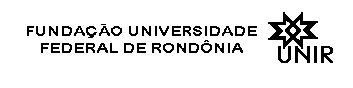 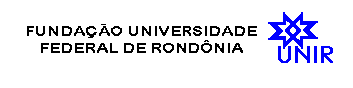 